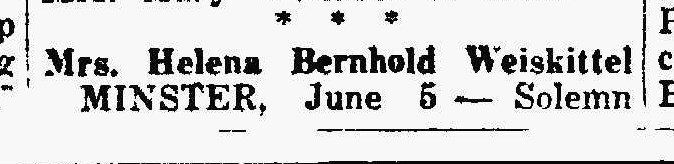 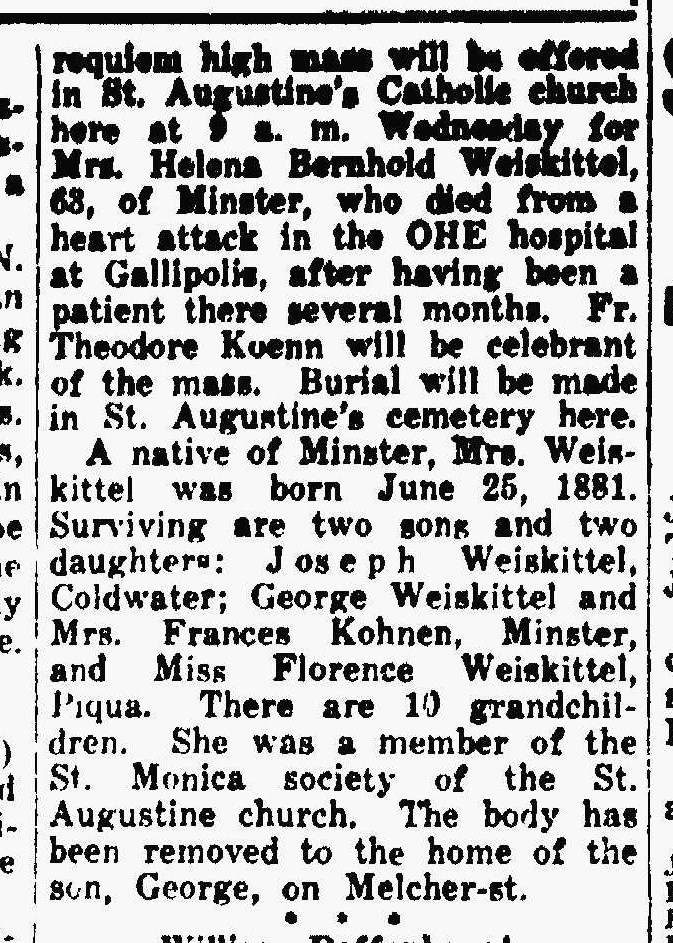 Helena Bernhold Weiskittel, sister of Anna Bernhold SchroederThe Lima News5 Jun 1945, page four